Сотрудники ОМВД России по Усть-Катавскому городскому округу  наградили школьников за участие в конкурсе рисунков «Полицейский  - звучит гордо!» конкурс рисунков среди школьников в честь Дня сотрудников органов внутренних дел, проводимый  ГУ МВД области. Учащиеся школ Усть-Катавского городского округа приняли активное участие в конкурсе рисунков.23.12.2020 года с соблюдением требований санитарно-эпидемиологической обстановки старший инспектор по делам несовершеннолетних Отдела МВД России по Усть-Катавскому городскому округу майор полиции Светлана Галеева и председатель Совета ветеранов Павел Шарабаров посетили  школу №5 и №7 и наградили 14 учеников, чьи рисунки были самыми лучшими на конкурсе рисунка.Дети творчески подошли к конкурсу. С их слов, они очень долго рисовали и очень старались, очень рады, что их работы оценили. На лицах детей были только положительные эмоции. Учителю рисования школы №7 Дарье Сотниковой, от руководства ОМВД России по Усть-Катавскому городскому округу было вручено благодарственное письмо за содействие в проведении конкурса  и хорошую подготовку учеников.В рамках акции «Полицейский Дед Мороз» в преддверии новогодних праздников  Светлана Галеева пожелали ребятам успешного окончания учебного года, и быть дисциплинированными и законопослушными гражданами. Также, подросткам  разъяснила правила поведения во время каникул. Основные понятия правовой защиты и ответственности несовершеннолетних. Особое внимание было уделено вопросу безопасного посещения Интернет-сайтов и общения в социальных сетях, а также разъяснена необходимость незамедлительного обращения в полицию в случае совершения в отношении них противоправных деяний и склонения к совершению правонарушений и преступлений. 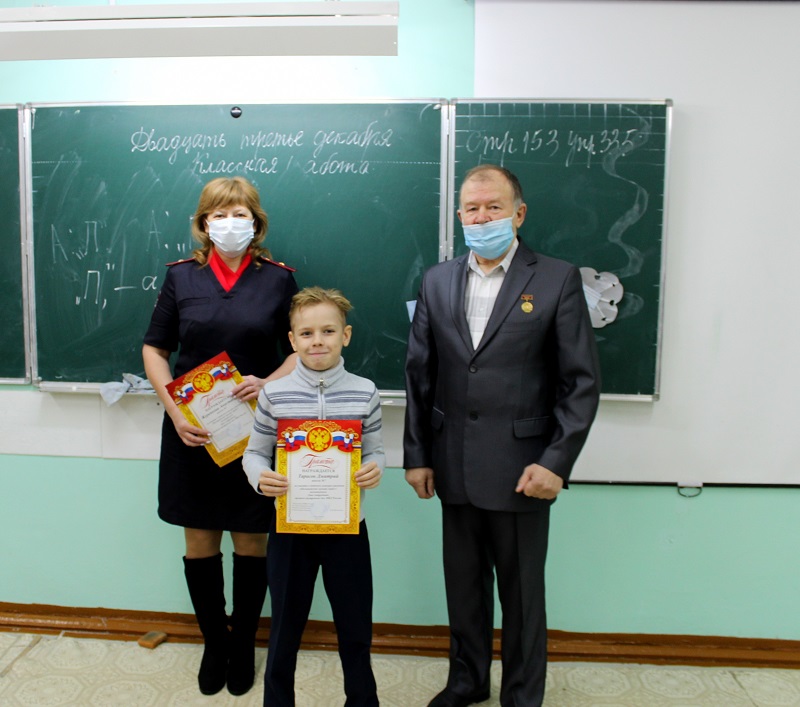 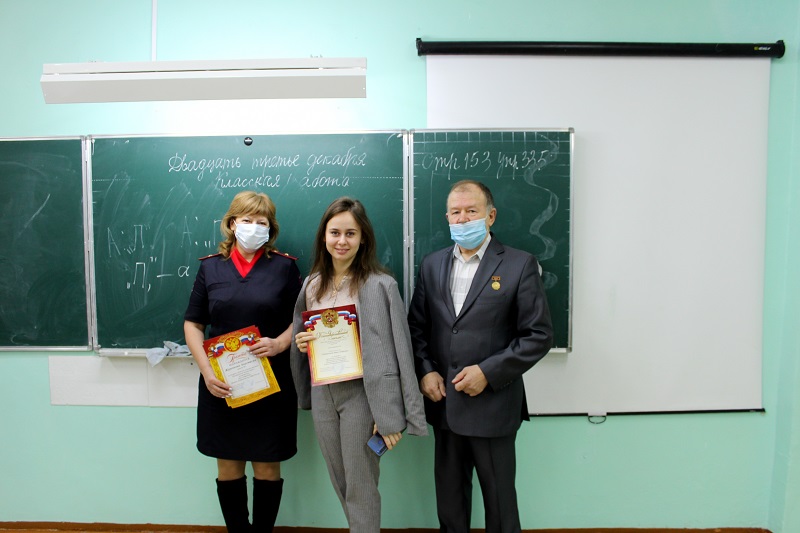 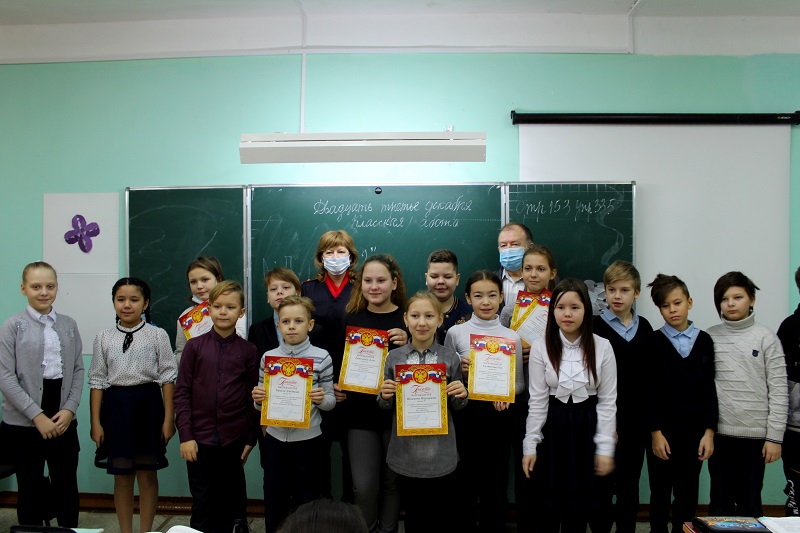 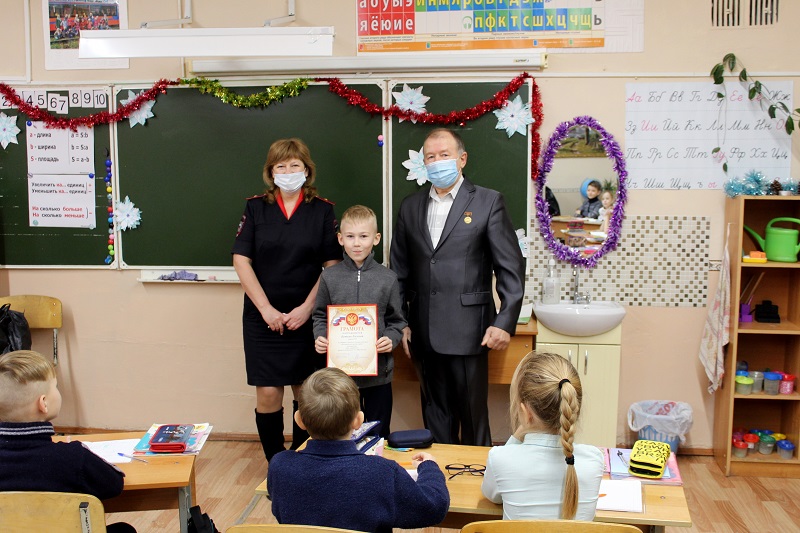 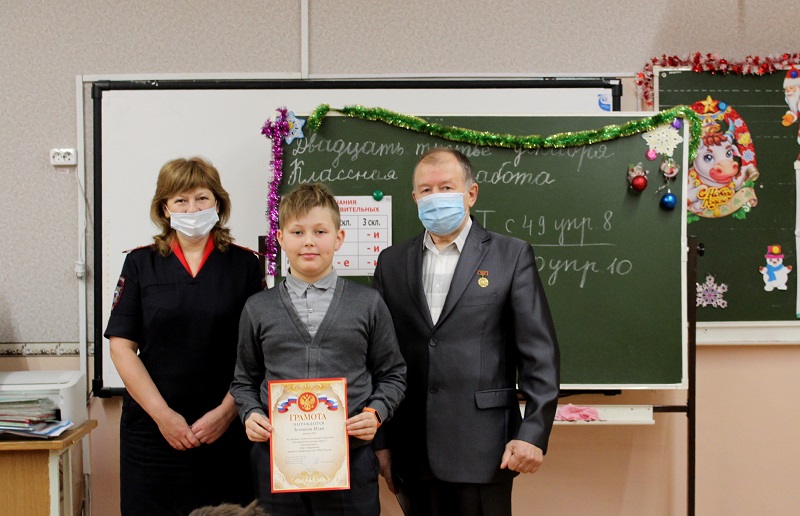 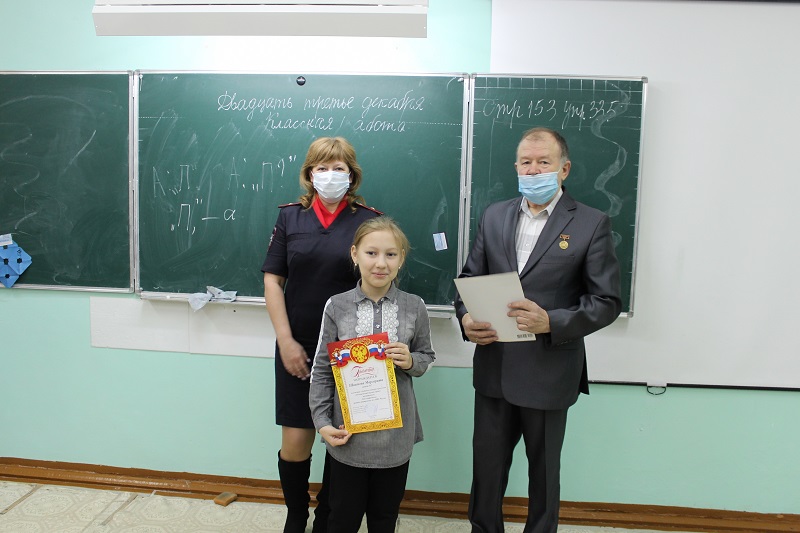 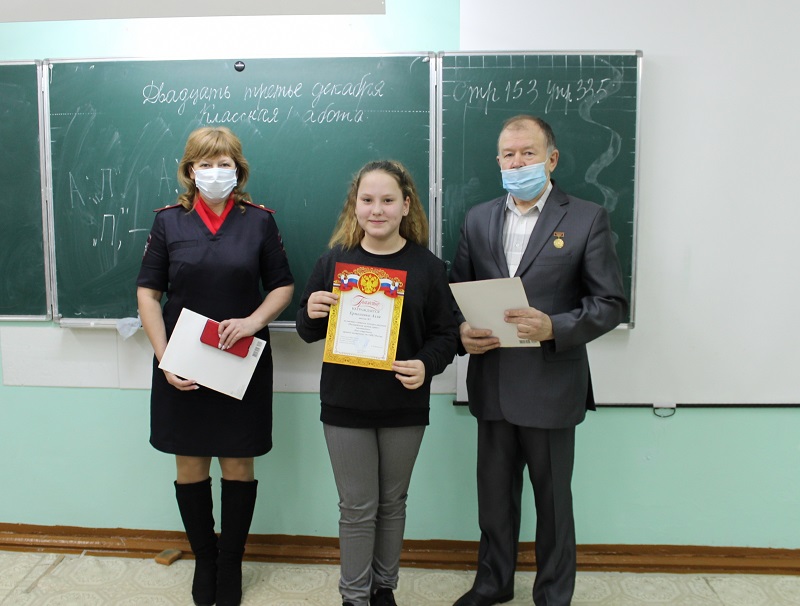 